                                      ROYAL OAK INTERNATIONAL SCHOOL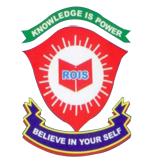 Sr. Sec. C.B.S.E AffiliatedSESSION: 2018-19         Whole year syllabus  of class XII (Humanities Stream)SUBJECT   -ENGLISHPhysical EducationfganhPOLITICAL SCIENCEEconomicsSociology Information PracticesMONTHDAYSDAYSTOPICSTOPICSASSIGNMENTMARCH2727Flamingo:1. The Last Lesson       2. Lost Spring          3. Deep waterPoem:1. An Elementary School Classroom in a slum.2. My mother at sixty six.     3. Keeping quiet.Writing- Notice writing, Advertisement (classified), Formal Letter.Flamingo:1. The Last Lesson       2. Lost Spring          3. Deep waterPoem:1. An Elementary School Classroom in a slum.2. My mother at sixty six.     3. Keeping quiet.Writing- Notice writing, Advertisement (classified), Formal Letter.Assignment and worksheet will be provided every fortnight according to the requirement of the chapters.MAY2424Flamingo: 4. The Rattrap     5. IndigoVistas: 1. The tiger King       2. The EnemyNovel: The Invisible Man chapter 1-6Writing:Debate , Article.Reading: Note Making and comprehension.Flamingo: 4. The Rattrap     5. IndigoVistas: 1. The tiger King       2. The EnemyNovel: The Invisible Man chapter 1-6Writing:Debate , Article.Reading: Note Making and comprehension.Assignment and worksheet will be provided every fortnight according to the requirement of the chapters.JULY2222Flamingo:6. Going placesPoem:4. Aunt Jennifer’s Tiger     5. Thing of BeautyNovel: The Invisible Man Ch 9-10.Flamingo:6. Going placesPoem:4. Aunt Jennifer’s Tiger     5. Thing of BeautyNovel: The Invisible Man Ch 9-10.Assignment and worksheet will be provided every fortnight according to the requirement of the chapters.WRITTEN EVALUATION SYLLABUS  UT- I M.M.(50)Flamingo:1. The Last Lesson        2. Lost Spring    3. Deep waterPoem:   1. An Elementary School Classroom in a slum.     2. My mother at sixty six.       3. Keeping quiet.Vistas: 1. The tiger King    2. The EnemyWriting: Notice writing, Advertisement (classified), Formal Letter.Reading:Note Making and comprehension.WRITTEN EVALUATION SYLLABUS  UT- I M.M.(50)Flamingo:1. The Last Lesson        2. Lost Spring    3. Deep waterPoem:   1. An Elementary School Classroom in a slum.     2. My mother at sixty six.       3. Keeping quiet.Vistas: 1. The tiger King    2. The EnemyWriting: Notice writing, Advertisement (classified), Formal Letter.Reading:Note Making and comprehension.WRITTEN EVALUATION SYLLABUS  UT- I M.M.(50)Flamingo:1. The Last Lesson        2. Lost Spring    3. Deep waterPoem:   1. An Elementary School Classroom in a slum.     2. My mother at sixty six.       3. Keeping quiet.Vistas: 1. The tiger King    2. The EnemyWriting: Notice writing, Advertisement (classified), Formal Letter.Reading:Note Making and comprehension.WRITTEN EVALUATION SYLLABUS  UT- I M.M.(50)Flamingo:1. The Last Lesson        2. Lost Spring    3. Deep waterPoem:   1. An Elementary School Classroom in a slum.     2. My mother at sixty six.       3. Keeping quiet.Vistas: 1. The tiger King    2. The EnemyWriting: Notice writing, Advertisement (classified), Formal Letter.Reading:Note Making and comprehension.WRITTEN EVALUATION SYLLABUS  UT- I M.M.(50)Flamingo:1. The Last Lesson        2. Lost Spring    3. Deep waterPoem:   1. An Elementary School Classroom in a slum.     2. My mother at sixty six.       3. Keeping quiet.Vistas: 1. The tiger King    2. The EnemyWriting: Notice writing, Advertisement (classified), Formal Letter.Reading:Note Making and comprehension.Assignment and worksheet will be provided every fortnight according to the requirement of the chapters.AUG.AUG.2121Vistas:3. Should wizard hit mommy?   4. On the face Of it.Writing: Speech , Invitations ( Formal & Informal )Assignment and worksheet will be provided every fortnight according to the requirement of the chapters.SEPT.SEPT.88Vistas:   5. Evan tries o-levelNovel: The invisible Man CHAPTER 11-12Assignment and worksheet will be provided every fortnight according to the requirement of the chapters.WRITTEN EVALUATION SYLLABUS   Half Yearly  Exam M.M. (100)Flamingo:1. The Last Lesson    2. Lost Spring     3. Deep water 4. The Rattrap    5. IndigoPoem:1. An Elementary School Classroom in a slum.2. My mother at sixty six.   3. Keeping quiet.Vistas: 1. The tiger King                           2. The Enemy    3. Should wizard hit mommy?          4. On the face Of it.Writing:Notice writing, Advertisement (classified), Formal Letter, Speech , Invitations( Formal & Informal )Reading:Note Making and comprehension.WRITTEN EVALUATION SYLLABUS   Half Yearly  Exam M.M. (100)Flamingo:1. The Last Lesson    2. Lost Spring     3. Deep water 4. The Rattrap    5. IndigoPoem:1. An Elementary School Classroom in a slum.2. My mother at sixty six.   3. Keeping quiet.Vistas: 1. The tiger King                           2. The Enemy    3. Should wizard hit mommy?          4. On the face Of it.Writing:Notice writing, Advertisement (classified), Formal Letter, Speech , Invitations( Formal & Informal )Reading:Note Making and comprehension.WRITTEN EVALUATION SYLLABUS   Half Yearly  Exam M.M. (100)Flamingo:1. The Last Lesson    2. Lost Spring     3. Deep water 4. The Rattrap    5. IndigoPoem:1. An Elementary School Classroom in a slum.2. My mother at sixty six.   3. Keeping quiet.Vistas: 1. The tiger King                           2. The Enemy    3. Should wizard hit mommy?          4. On the face Of it.Writing:Notice writing, Advertisement (classified), Formal Letter, Speech , Invitations( Formal & Informal )Reading:Note Making and comprehension.WRITTEN EVALUATION SYLLABUS   Half Yearly  Exam M.M. (100)Flamingo:1. The Last Lesson    2. Lost Spring     3. Deep water 4. The Rattrap    5. IndigoPoem:1. An Elementary School Classroom in a slum.2. My mother at sixty six.   3. Keeping quiet.Vistas: 1. The tiger King                           2. The Enemy    3. Should wizard hit mommy?          4. On the face Of it.Writing:Notice writing, Advertisement (classified), Formal Letter, Speech , Invitations( Formal & Informal )Reading:Note Making and comprehension.WRITTEN EVALUATION SYLLABUS   Half Yearly  Exam M.M. (100)Flamingo:1. The Last Lesson    2. Lost Spring     3. Deep water 4. The Rattrap    5. IndigoPoem:1. An Elementary School Classroom in a slum.2. My mother at sixty six.   3. Keeping quiet.Vistas: 1. The tiger King                           2. The Enemy    3. Should wizard hit mommy?          4. On the face Of it.Writing:Notice writing, Advertisement (classified), Formal Letter, Speech , Invitations( Formal & Informal )Reading:Note Making and comprehension.Assignment and worksheet will be provided every fortnight according to the requirement of the chapters.OCT. OCT. 2020Vistas6. Memories of childhoodNovel : The Invisible Man Chapter 13-21.Writing: Report , Poster Revision for BoardsAssignment and worksheet will be provided every fortnight according to the requirement of the chapters.NOV. NOV. 77Revision for BoardsPre Board- 1Assignment and worksheet will be provided every fortnight according to the requirement of the chapters.DEC.DEC.Revision for BoardsPre Board- 1JAN.JAN.Revision for BoardsPre Board- IIWRITTEN EVALUATION SYLLABUS  Pre-Board I & II  M.M. (100)Flamingo:1. The Last Lesson      2. Lost Spring         3. Deep water      4. The Rattrap       5. Indigo        6. Going placesPoem:1. An Elementary School Classroom in a slum.         2. My mother at sixty six.        3. Keeping quiet.4. Aunt Jennifer’s Tiger            5. Thing of BeautyVistas: 1. The tiger King                2. The Enemy                   3. Should wizard hit mommy?          4. On the face of it.5. Evan tries o-level                6. Memories of childhoodWriting:Notice writing, Advertisement (classified), Formal Letter, Speech , Invitations ( Formal & Informal ), Debate, Article, Report , PosterReading:Note Making and comprehension.WRITTEN EVALUATION SYLLABUS  Pre-Board I & II  M.M. (100)Flamingo:1. The Last Lesson      2. Lost Spring         3. Deep water      4. The Rattrap       5. Indigo        6. Going placesPoem:1. An Elementary School Classroom in a slum.         2. My mother at sixty six.        3. Keeping quiet.4. Aunt Jennifer’s Tiger            5. Thing of BeautyVistas: 1. The tiger King                2. The Enemy                   3. Should wizard hit mommy?          4. On the face of it.5. Evan tries o-level                6. Memories of childhoodWriting:Notice writing, Advertisement (classified), Formal Letter, Speech , Invitations ( Formal & Informal ), Debate, Article, Report , PosterReading:Note Making and comprehension.WRITTEN EVALUATION SYLLABUS  Pre-Board I & II  M.M. (100)Flamingo:1. The Last Lesson      2. Lost Spring         3. Deep water      4. The Rattrap       5. Indigo        6. Going placesPoem:1. An Elementary School Classroom in a slum.         2. My mother at sixty six.        3. Keeping quiet.4. Aunt Jennifer’s Tiger            5. Thing of BeautyVistas: 1. The tiger King                2. The Enemy                   3. Should wizard hit mommy?          4. On the face of it.5. Evan tries o-level                6. Memories of childhoodWriting:Notice writing, Advertisement (classified), Formal Letter, Speech , Invitations ( Formal & Informal ), Debate, Article, Report , PosterReading:Note Making and comprehension.WRITTEN EVALUATION SYLLABUS  Pre-Board I & II  M.M. (100)Flamingo:1. The Last Lesson      2. Lost Spring         3. Deep water      4. The Rattrap       5. Indigo        6. Going placesPoem:1. An Elementary School Classroom in a slum.         2. My mother at sixty six.        3. Keeping quiet.4. Aunt Jennifer’s Tiger            5. Thing of BeautyVistas: 1. The tiger King                2. The Enemy                   3. Should wizard hit mommy?          4. On the face of it.5. Evan tries o-level                6. Memories of childhoodWriting:Notice writing, Advertisement (classified), Formal Letter, Speech , Invitations ( Formal & Informal ), Debate, Article, Report , PosterReading:Note Making and comprehension.WRITTEN EVALUATION SYLLABUS  Pre-Board I & II  M.M. (100)Flamingo:1. The Last Lesson      2. Lost Spring         3. Deep water      4. The Rattrap       5. Indigo        6. Going placesPoem:1. An Elementary School Classroom in a slum.         2. My mother at sixty six.        3. Keeping quiet.4. Aunt Jennifer’s Tiger            5. Thing of BeautyVistas: 1. The tiger King                2. The Enemy                   3. Should wizard hit mommy?          4. On the face of it.5. Evan tries o-level                6. Memories of childhoodWriting:Notice writing, Advertisement (classified), Formal Letter, Speech , Invitations ( Formal & Informal ), Debate, Article, Report , PosterReading:Note Making and comprehension.WRITTEN EVALUATION SYLLABUS  Pre-Board I & II  M.M. (100)Flamingo:1. The Last Lesson      2. Lost Spring         3. Deep water      4. The Rattrap       5. Indigo        6. Going placesPoem:1. An Elementary School Classroom in a slum.         2. My mother at sixty six.        3. Keeping quiet.4. Aunt Jennifer’s Tiger            5. Thing of BeautyVistas: 1. The tiger King                2. The Enemy                   3. Should wizard hit mommy?          4. On the face of it.5. Evan tries o-level                6. Memories of childhoodWriting:Notice writing, Advertisement (classified), Formal Letter, Speech , Invitations ( Formal & Informal ), Debate, Article, Report , PosterReading:Note Making and comprehension.Month DaysChapters To be coveredActivityWorksheet   Chapter wiseApril17Sports Injuries: - Soft Tissue Injuries Award - Arjuna AwardPlanning in sportsSports and NutritionYoga and LifestyleMay9 Physical education and sports for differently-abledChildren and sportsJuly 22REVISIONWRITTEN EVALUATION SYLLABUS          UT- I M.M. (50)Sports Injuries: - Soft Tissue Injuries                 Award - Arjuna AwardPlanning in sports                                      2)  Sports and Nutrition                3) Yoga and Lifestyle  4) Physical education and sports for differently-abledWRITTEN EVALUATION SYLLABUS          UT- I M.M. (50)Sports Injuries: - Soft Tissue Injuries                 Award - Arjuna AwardPlanning in sports                                      2)  Sports and Nutrition                3) Yoga and Lifestyle  4) Physical education and sports for differently-abledWRITTEN EVALUATION SYLLABUS          UT- I M.M. (50)Sports Injuries: - Soft Tissue Injuries                 Award - Arjuna AwardPlanning in sports                                      2)  Sports and Nutrition                3) Yoga and Lifestyle  4) Physical education and sports for differently-abledWRITTEN EVALUATION SYLLABUS          UT- I M.M. (50)Sports Injuries: - Soft Tissue Injuries                 Award - Arjuna AwardPlanning in sports                                      2)  Sports and Nutrition                3) Yoga and Lifestyle  4) Physical education and sports for differently-abledWRITTEN EVALUATION SYLLABUS          UT- I M.M. (50)Sports Injuries: - Soft Tissue Injuries                 Award - Arjuna AwardPlanning in sports                                      2)  Sports and Nutrition                3) Yoga and Lifestyle  4) Physical education and sports for differently-abledAug.21Woman and sports Test and Measurement in sports Physiology and sportsSports MedicineKinesiology, biomechanics and sportsSep17REVISIONWRITTEN EVALUATION SYLLABUS           Half Yearly  Exam M.M. (100) (Theory + Practical)Sports Injuries       Award –Dronacharya  AwardPlanning in sports      2)  Sports and Nutrition             3) Yoga and Lifestyle  4) Physical education and sports for differently-abled                  5) Children and  sportsWoman and sports WRITTEN EVALUATION SYLLABUS           Half Yearly  Exam M.M. (100) (Theory + Practical)Sports Injuries       Award –Dronacharya  AwardPlanning in sports      2)  Sports and Nutrition             3) Yoga and Lifestyle  4) Physical education and sports for differently-abled                  5) Children and  sportsWoman and sports WRITTEN EVALUATION SYLLABUS           Half Yearly  Exam M.M. (100) (Theory + Practical)Sports Injuries       Award –Dronacharya  AwardPlanning in sports      2)  Sports and Nutrition             3) Yoga and Lifestyle  4) Physical education and sports for differently-abled                  5) Children and  sportsWoman and sports WRITTEN EVALUATION SYLLABUS           Half Yearly  Exam M.M. (100) (Theory + Practical)Sports Injuries       Award –Dronacharya  AwardPlanning in sports      2)  Sports and Nutrition             3) Yoga and Lifestyle  4) Physical education and sports for differently-abled                  5) Children and  sportsWoman and sports WRITTEN EVALUATION SYLLABUS           Half Yearly  Exam M.M. (100) (Theory + Practical)Sports Injuries       Award –Dronacharya  AwardPlanning in sports      2)  Sports and Nutrition             3) Yoga and Lifestyle  4) Physical education and sports for differently-abled                  5) Children and  sportsWoman and sports Oct.  209. Sports Medicine10. Kinesiology, biomechanics and sports11. Psychology and sports12. Training in sportsNov.15REVISIONWRITTEN EVALUATION SYLLABUS        PRE- BOARD  - I M.M. (100) (Theory + Practical)Complete Syllabus WRITTEN EVALUATION SYLLABUS        PRE- BOARD  - I M.M. (100) (Theory + Practical)Complete Syllabus WRITTEN EVALUATION SYLLABUS        PRE- BOARD  - I M.M. (100) (Theory + Practical)Complete Syllabus WRITTEN EVALUATION SYLLABUS        PRE- BOARD  - I M.M. (100) (Theory + Practical)Complete Syllabus WRITTEN EVALUATION SYLLABUS        PRE- BOARD  - I M.M. (100) (Theory + Practical)Complete Syllabus Dec.21REVISION Jan.18REVISIONFeb.11REVISIONWRITTEN EVALUATION SYLLABUS       PRE- BOARD  - II M.M. (100) (Theory + Practical)Complete SyllabusWRITTEN EVALUATION SYLLABUS       PRE- BOARD  - II M.M. (100) (Theory + Practical)Complete SyllabusWRITTEN EVALUATION SYLLABUS       PRE- BOARD  - II M.M. (100) (Theory + Practical)Complete SyllabusWRITTEN EVALUATION SYLLABUS       PRE- BOARD  - II M.M. (100) (Theory + Practical)Complete SyllabusWRITTEN EVALUATION SYLLABUS       PRE- BOARD  - II M.M. (100) (Theory + Practical)Complete SyllabusEkghusfnuikB~;dzedk;Zizi=vizSy22vkjksgxn~; [kaM+   ikB 1  HkfDruikB 2  ckt+kjn”kZuvkjksgin~; [kaM+   ikB 1  1- vkReifjp;  2- ,d xhrikB 2-   iraxikB 3- 1&dfork ds cgkus2&ckr lh/khFkhijvfHkO;fDrvkSjek/;e&ikB 1-fofHkUu ek/;eksa ds fy, ys[kuO;kdj.k&vifBrxn~~;ka'k ] fuca/k ] i= ] Qhpjys[kuQhpjys[kuebZ25vkjksg&xn~; [kaM+ ikB 3  dkyses?kkikuh ns ikB 4  igyoku dh <ksydvkjksg&in~; [kaM+ ikB 4-  dSejsesa can vikfgtforku&ikB 1-flYoj oSfMaxikB 2-tw>vfHkO;fDrvkSjek/;e&ikB 2-i=dkjh; ys[ku ds fofHkUu :i vkSjys[kuizfdz;kO;kdj.k&vifBr in~;ka'k] ] vkys[kfuca/k ] i=tqykbZ12vkjksg&xn~; [kaM+ ikB 5  pkyhZpSfIyu ;kuhgelcvkjksg&in~; [kaM+ ikB 5-  lg’kZLohdkjkgSforku&ikB 4- Mk;jh ds iUusvfHkO;fDrvkSjek/;efyf[krijh{kkikB~;dzeizFkebZdkbZijh{kkikB~;dzetqykbZ¼vf/kdrevad50½vkjksgxn~; [kaM+   ikB 1 ] 2 ]3 ]4dkO; [kaM	ikB 1 ] 2] 3] 4forku&ikB 1 vfHkO;fDrvkSjek/;e&ikB 1O;kdj.k&vifBrxn~~;ka'k ] fuca/k ] i= ] Qhpjys[kufyf[krijh{kkikB~;dzeizFkebZdkbZijh{kkikB~;dzetqykbZ¼vf/kdrevad50½vkjksgxn~; [kaM+   ikB 1 ] 2 ]3 ]4dkO; [kaM	ikB 1 ] 2] 3] 4forku&ikB 1 vfHkO;fDrvkSjek/;e&ikB 1O;kdj.k&vifBrxn~~;ka'k ] fuca/k ] i= ] Qhpjys[kufyf[krijh{kkikB~;dzeizFkebZdkbZijh{kkikB~;dzetqykbZ¼vf/kdrevad50½vkjksgxn~; [kaM+   ikB 1 ] 2 ]3 ]4dkO; [kaM	ikB 1 ] 2] 3] 4forku&ikB 1 vfHkO;fDrvkSjek/;e&ikB 1O;kdj.k&vifBrxn~~;ka'k ] fuca/k ] i= ] Qhpjys[kufyf[krijh{kkikB~;dzeizFkebZdkbZijh{kkikB~;dzetqykbZ¼vf/kdrevad50½vkjksgxn~; [kaM+   ikB 1 ] 2 ]3 ]4dkO; [kaM	ikB 1 ] 2] 3] 4forku&ikB 1 vfHkO;fDrvkSjek/;e&ikB 1O;kdj.k&vifBrxn~~;ka'k ] fuca/k ] i= ] Qhpjys[kuvxLr21vkjksgxn~; [kaM+     ikB 6+  uedikB 7- f”kjh’k ds Qwyin~; [kaM+ &ikB 6&m’kkforku&ikB 4- Mk;jh ds iUusvfHkO;fDrvkSjek/;e&nksgjkbZin~; [kaMflrEcj7O;kdj.k&vifBrxn~~;ka'k o in~;ka”k ] i= ]fuca/k ] vkys[k ]Qhpjys[ku ]fjiksVZys[kuvkys[k  ys[ku  o fjiksVZys[kufyf[krijh{kkikB~;dze v/kZokf’kZdijh{kk¼vf/kdrevad100½vkjksgxn~; [kaM+        ikB 1 ] 2 ]3 ]4 ]5 ]6         dkO; [kaM	ikB 1 ] 2] 3] 4 ]5 ]6forku&ikB 1 ]2 ]3    vfHkO;fDrvkSjek/;e&ikB 1 ]2 O;kdj.k&vifBrxn~~;ka'k ] fuca/k ] i= ] Qhpjys[ku ]fyf[krijh{kkikB~;dze v/kZokf’kZdijh{kk¼vf/kdrevad100½vkjksgxn~; [kaM+        ikB 1 ] 2 ]3 ]4 ]5 ]6         dkO; [kaM	ikB 1 ] 2] 3] 4 ]5 ]6forku&ikB 1 ]2 ]3    vfHkO;fDrvkSjek/;e&ikB 1 ]2 O;kdj.k&vifBrxn~~;ka'k ] fuca/k ] i= ] Qhpjys[ku ]fyf[krijh{kkikB~;dze v/kZokf’kZdijh{kk¼vf/kdrevad100½vkjksgxn~; [kaM+        ikB 1 ] 2 ]3 ]4 ]5 ]6         dkO; [kaM	ikB 1 ] 2] 3] 4 ]5 ]6forku&ikB 1 ]2 ]3    vfHkO;fDrvkSjek/;e&ikB 1 ]2 O;kdj.k&vifBrxn~~;ka'k ] fuca/k ] i= ] Qhpjys[ku ]fyf[krijh{kkikB~;dze v/kZokf’kZdijh{kk¼vf/kdrevad100½vkjksgxn~; [kaM+        ikB 1 ] 2 ]3 ]4 ]5 ]6         dkO; [kaM	ikB 1 ] 2] 3] 4 ]5 ]6forku&ikB 1 ]2 ]3    vfHkO;fDrvkSjek/;e&ikB 1 ]2 O;kdj.k&vifBrxn~~;ka'k ] fuca/k ] i= ] Qhpjys[ku ]vDVwcj20vkjksgxn~; [kaM+ &ikB 8- 1&Je foHkktuvkSjtkfr&izFkk 2&esjh dYiukdkvkn”kZlektin~; [kaM+ ikB 8- 1-dforkoyh ¼mRrj dkaMls ½  2- y{e.k&ewPNkZvkSjjkedkfoykiikB 9- 1&#ckb;kWa       2&xt+y ikB 10-1&NksVk esjk [ksr        2&cxqyksa ds ia[kvfHkO;fDrvkSjek/;e &nksgjkbZd{kkijh{kkuoEcj7nksgjkbZ&iwoZcksMZizFkeijh{kkd{kkijh{kkfyf[krijh{kkikB~;dze¼vf/kdrevad 50½vkjksgxn~; [kaM+    ikB 1 ] 2 ]3 ]4 ]5 ]6 ]7 ]8     dkO; [kaM	ikB 1 ] 2] 3] 4 ]5 ]6] 8 ]9] 10forku&ikB 1 ]2 ]3]4     vfHkO;fDrvkSjek/;e&ikB 1 ]2 ]3   O;kdj.k&vifBrxn~~;ka'k ]vifBrdkO;ka'kfuca/k ] i= ] Qhpjys[ku ]vkys[k ]fjiksZVfyf[krijh{kkikB~;dze¼vf/kdrevad 50½vkjksgxn~; [kaM+    ikB 1 ] 2 ]3 ]4 ]5 ]6 ]7 ]8     dkO; [kaM	ikB 1 ] 2] 3] 4 ]5 ]6] 8 ]9] 10forku&ikB 1 ]2 ]3]4     vfHkO;fDrvkSjek/;e&ikB 1 ]2 ]3   O;kdj.k&vifBrxn~~;ka'k ]vifBrdkO;ka'kfuca/k ] i= ] Qhpjys[ku ]vkys[k ]fjiksZVfyf[krijh{kkikB~;dze¼vf/kdrevad 50½vkjksgxn~; [kaM+    ikB 1 ] 2 ]3 ]4 ]5 ]6 ]7 ]8     dkO; [kaM	ikB 1 ] 2] 3] 4 ]5 ]6] 8 ]9] 10forku&ikB 1 ]2 ]3]4     vfHkO;fDrvkSjek/;e&ikB 1 ]2 ]3   O;kdj.k&vifBrxn~~;ka'k ]vifBrdkO;ka'kfuca/k ] i= ] Qhpjys[ku ]vkys[k ]fjiksZVfyf[krijh{kkikB~;dze¼vf/kdrevad 50½vkjksgxn~; [kaM+    ikB 1 ] 2 ]3 ]4 ]5 ]6 ]7 ]8     dkO; [kaM	ikB 1 ] 2] 3] 4 ]5 ]6] 8 ]9] 10forku&ikB 1 ]2 ]3]4     vfHkO;fDrvkSjek/;e&ikB 1 ]2 ]3   O;kdj.k&vifBrxn~~;ka'k ]vifBrdkO;ka'kfuca/k ] i= ] Qhpjys[ku ]vkys[k ]fjiksZVfnlacj9nksgjkbZ&iwoZcksMZ f}rh; ijh{kktuojh4f}rh; iwoZcksMZijh{kkfyf[krijh{kkikB~;dze f}rh; iwoZcksMZijh{kk¼vf/kdrevad 100½vizSylsuoEcjrdfyf[krijh{kkikB~;dze f}rh; iwoZcksMZijh{kk¼vf/kdrevad 100½vizSylsuoEcjrdfyf[krijh{kkikB~;dze f}rh; iwoZcksMZijh{kk¼vf/kdrevad 100½vizSylsuoEcjrdfyf[krijh{kkikB~;dze f}rh; iwoZcksMZijh{kk¼vf/kdrevad 100½vizSylsuoEcjrdMONTH/DAYWORKING DAYSCONTENTCONTENTCHAPTERCOVEREDBYASSIGNMENTS/WORKSHEETSMARCH AND APRILBook-1  Ch-1 Cold War Ear Book -2  Ch-10 Challenges of  Nation buildingBook-1  Ch-1 Cold War Ear Book -2  Ch-10 Challenges of  Nation buildingAssignments and Worksheets will be  provided every fortnight according to the requirement of the chapters.MAY ANDJULYBook-2Ch-11Era of One party DominanceCh-12 Politics of Planned DevelopmentCh-13Indias External relationsCh-14 Challenges to the Congress systemBook-1Ch-2 the End of BipolarityCh-9 GlobalizationBook-2Ch-11Era of One party DominanceCh-12 Politics of Planned DevelopmentCh-13Indias External relationsCh-14 Challenges to the Congress systemBook-1Ch-2 the End of BipolarityCh-9 GlobalizationAssignments and Worksheets will be  provided every fortnight according to the requirement of the chapters.WRITTEN EVALUATION SYLLABUS   UT-I  (JULY) M.M. (50)Book-1    Ch-1 Cold War Ear    Book -2   Ch-10 Challenges of  Nation building  Ch-11Era of One party DominanceCh-12 Politics of Planned DevelopmentWRITTEN EVALUATION SYLLABUS   UT-I  (JULY) M.M. (50)Book-1    Ch-1 Cold War Ear    Book -2   Ch-10 Challenges of  Nation building  Ch-11Era of One party DominanceCh-12 Politics of Planned DevelopmentWRITTEN EVALUATION SYLLABUS   UT-I  (JULY) M.M. (50)Book-1    Ch-1 Cold War Ear    Book -2   Ch-10 Challenges of  Nation building  Ch-11Era of One party DominanceCh-12 Politics of Planned DevelopmentWRITTEN EVALUATION SYLLABUS   UT-I  (JULY) M.M. (50)Book-1    Ch-1 Cold War Ear    Book -2   Ch-10 Challenges of  Nation building  Ch-11Era of One party DominanceCh-12 Politics of Planned DevelopmentWRITTEN EVALUATION SYLLABUS   UT-I  (JULY) M.M. (50)Book-1    Ch-1 Cold War Ear    Book -2   Ch-10 Challenges of  Nation building  Ch-11Era of One party DominanceCh-12 Politics of Planned DevelopmentAUG. AND SEPT.Half Yearly ExamsSEPT.Book 2Ch-15Crisis of the democratic OrderCh-16 rise of Popular movementsCh-17 Regional AspirationsCh-18Recent Developments in Indian PoliticsBook 2Ch-15Crisis of the democratic OrderCh-16 rise of Popular movementsCh-17 Regional AspirationsCh-18Recent Developments in Indian PoliticsWRITTEN EVALUATION SYLLABUS  Half Yearly Exams (SEPTEMBER) M.M. (100)Syllabus covered from April’18 to September’18WRITTEN EVALUATION SYLLABUS  Half Yearly Exams (SEPTEMBER) M.M. (100)Syllabus covered from April’18 to September’18WRITTEN EVALUATION SYLLABUS  Half Yearly Exams (SEPTEMBER) M.M. (100)Syllabus covered from April’18 to September’18WRITTEN EVALUATION SYLLABUS  Half Yearly Exams (SEPTEMBER) M.M. (100)Syllabus covered from April’18 to September’18WRITTEN EVALUATION SYLLABUS  Half Yearly Exams (SEPTEMBER) M.M. (100)Syllabus covered from April’18 to September’18OCT. AND NOV.Pre Board-1NovemberPre Board-1NovemberBook-1Ch-3 US Hegemony in World PoliticsCh-4 Alternative Centers of PowerCh-5 Contemporary South AsiaCh-6 International OrganizationsCh-7 Security in Contemporary World Ch-8 Environment and Natural ResourcesWRITTEN EVALUATION SYLLABUS      Pre Board-I  (November) M.M. (100)The Syllabus  covered from  March 18 to  Oct. 18WRITTEN EVALUATION SYLLABUS      Pre Board-I  (November) M.M. (100)The Syllabus  covered from  March 18 to  Oct. 18WRITTEN EVALUATION SYLLABUS      Pre Board-I  (November) M.M. (100)The Syllabus  covered from  March 18 to  Oct. 18WRITTEN EVALUATION SYLLABUS      Pre Board-I  (November) M.M. (100)The Syllabus  covered from  March 18 to  Oct. 18WRITTEN EVALUATION SYLLABUS      Pre Board-I  (November) M.M. (100)The Syllabus  covered from  March 18 to  Oct. 18DEC. AND JAN.PREBOARD 2JANUARYPREBOARD 2JANUARYRecapitulation of Whole SyllabusFor Pre BoardsFeb.Recapitulation of Whole SyllabusWRITTEN EVALUATION SYLLABUS     Pre Board-II   (JANUARY) M.M. (100)Whole SyllabusWRITTEN EVALUATION SYLLABUS     Pre Board-II   (JANUARY) M.M. (100)Whole SyllabusWRITTEN EVALUATION SYLLABUS     Pre Board-II   (JANUARY) M.M. (100)Whole SyllabusWRITTEN EVALUATION SYLLABUS     Pre Board-II   (JANUARY) M.M. (100)Whole SyllabusWRITTEN EVALUATION SYLLABUS     Pre Board-II   (JANUARY) M.M. (100)Whole SyllabusMonthNo. of days ContentContentContentContentUnitUnitBlue print Unit wiseBlue print Unit wisePracticalMarch-April 27MICRO ECONOMICSCh-1 (Economics and Economy)Ch-2  Central Problem of an EconomyCh-3 Consumer’s Equilibrium-utility analysisCh-4 Consumer’s Equilibirium-Indifference Curve AnalysisCh-5 Theory of DemandMICRO ECONOMICSCh-1 (Economics and Economy)Ch-2  Central Problem of an EconomyCh-3 Consumer’s Equilibrium-utility analysisCh-4 Consumer’s Equilibirium-Indifference Curve AnalysisCh-5 Theory of DemandMICRO ECONOMICSCh-1 (Economics and Economy)Ch-2  Central Problem of an EconomyCh-3 Consumer’s Equilibrium-utility analysisCh-4 Consumer’s Equilibirium-Indifference Curve AnalysisCh-5 Theory of DemandMICRO ECONOMICSCh-1 (Economics and Economy)Ch-2  Central Problem of an EconomyCh-3 Consumer’s Equilibrium-utility analysisCh-4 Consumer’s Equilibirium-Indifference Curve AnalysisCh-5 Theory of DemandUnit-1Unit-2 Unit-1Unit-2 413413May24Ch-5 Price Elasticity of DemandCh-7 Production Function and Returns to a FactorCh-8 Concepts of CostCh-9 Concept of RevenueC-10 Producer’s EquilibriumCh-5 Price Elasticity of DemandCh-7 Production Function and Returns to a FactorCh-8 Concepts of CostCh-9 Concept of RevenueC-10 Producer’s EquilibriumCh-5 Price Elasticity of DemandCh-7 Production Function and Returns to a FactorCh-8 Concepts of CostCh-9 Concept of RevenueC-10 Producer’s EquilibriumCh-5 Price Elasticity of DemandCh-7 Production Function and Returns to a FactorCh-8 Concepts of CostCh-9 Concept of RevenueC-10 Producer’s EquilibriumUnit-2Unit-3Unit-2Unit-31313Project on Different topics suggested by CBSEJuly22Ch-11 Theory of SupplyCh-12 Forms of MarketCh-13 Market Equilibrium Under perfect Competition and Effect of Shifts in Demand and SupplyCh-11 Theory of SupplyCh-12 Forms of MarketCh-13 Market Equilibrium Under perfect Competition and Effect of Shifts in Demand and SupplyCh-11 Theory of SupplyCh-12 Forms of MarketCh-13 Market Equilibrium Under perfect Competition and Effect of Shifts in Demand and SupplyCh-11 Theory of SupplyCh-12 Forms of MarketCh-13 Market Equilibrium Under perfect Competition and Effect of Shifts in Demand and SupplyUnit-3Unit-4Unit-3Unit-41010Written Evaluation Syllabus             UTI M.M. (50)Chapter-1 to 10( Upto Producer’s Equilibrium )Written Evaluation Syllabus             UTI M.M. (50)Chapter-1 to 10( Upto Producer’s Equilibrium )Written Evaluation Syllabus             UTI M.M. (50)Chapter-1 to 10( Upto Producer’s Equilibrium )Written Evaluation Syllabus             UTI M.M. (50)Chapter-1 to 10( Upto Producer’s Equilibrium )Written Evaluation Syllabus             UTI M.M. (50)Chapter-1 to 10( Upto Producer’s Equilibrium )Written Evaluation Syllabus             UTI M.M. (50)Chapter-1 to 10( Upto Producer’s Equilibrium )Written Evaluation Syllabus             UTI M.M. (50)Chapter-1 to 10( Upto Producer’s Equilibrium )Written Evaluation Syllabus             UTI M.M. (50)Chapter-1 to 10( Upto Producer’s Equilibrium )Written Evaluation Syllabus             UTI M.M. (50)Chapter-1 to 10( Upto Producer’s Equilibrium )Written Evaluation Syllabus             UTI M.M. (50)Chapter-1 to 10( Upto Producer’s Equilibrium )Written Evaluation Syllabus             UTI M.M. (50)Chapter-1 to 10( Upto Producer’s Equilibrium )Aug.21MACRO ECONOMICSCh-1 (Circular Flow of Income)Ch-2 (Basic Concepts of Macroeconomics)Ch-3 (National Income and Related Aggregates)MACRO ECONOMICSCh-1 (Circular Flow of Income)Ch-2 (Basic Concepts of Macroeconomics)Ch-3 (National Income and Related Aggregates)MACRO ECONOMICSCh-1 (Circular Flow of Income)Ch-2 (Basic Concepts of Macroeconomics)Ch-3 (National Income and Related Aggregates)MACRO ECONOMICSCh-1 (Circular Flow of Income)Ch-2 (Basic Concepts of Macroeconomics)Ch-3 (National Income and Related Aggregates)Unit-5Unit-51212Sept.17Ch-4 Measurement of National IncomeCh-5 MoneyCh-6 Banking : Commercial Banks and The Central           BankCh-4 Measurement of National IncomeCh-5 MoneyCh-6 Banking : Commercial Banks and The Central           BankCh-4 Measurement of National IncomeCh-5 MoneyCh-6 Banking : Commercial Banks and The Central           BankCh-4 Measurement of National IncomeCh-5 MoneyCh-6 Banking : Commercial Banks and The Central           BankUnit-5Unit-6Unit-5Unit-666Written Evaluation Syllabus             Half yearly Exam  M.M.100  (Theory + Practical)Micro Economics and Macro Economics (National  till Income)Written Evaluation Syllabus             Half yearly Exam  M.M.100  (Theory + Practical)Micro Economics and Macro Economics (National  till Income)Written Evaluation Syllabus             Half yearly Exam  M.M.100  (Theory + Practical)Micro Economics and Macro Economics (National  till Income)Written Evaluation Syllabus             Half yearly Exam  M.M.100  (Theory + Practical)Micro Economics and Macro Economics (National  till Income)Written Evaluation Syllabus             Half yearly Exam  M.M.100  (Theory + Practical)Micro Economics and Macro Economics (National  till Income)Written Evaluation Syllabus             Half yearly Exam  M.M.100  (Theory + Practical)Micro Economics and Macro Economics (National  till Income)Written Evaluation Syllabus             Half yearly Exam  M.M.100  (Theory + Practical)Micro Economics and Macro Economics (National  till Income)Written Evaluation Syllabus             Half yearly Exam  M.M.100  (Theory + Practical)Micro Economics and Macro Economics (National  till Income)Written Evaluation Syllabus             Half yearly Exam  M.M.100  (Theory + Practical)Micro Economics and Macro Economics (National  till Income)Written Evaluation Syllabus             Half yearly Exam  M.M.100  (Theory + Practical)Micro Economics and Macro Economics (National  till Income)Written Evaluation Syllabus             Half yearly Exam  M.M.100  (Theory + Practical)Micro Economics and Macro Economics (National  till Income)Oct.20Ch-7 Aggregate Demand and Related ConceptCh-8 Income Determination and MultiplierCh-9 Excess Demand and Deficient DemandCh-7 Aggregate Demand and Related ConceptCh-8 Income Determination and MultiplierCh-9 Excess Demand and Deficient DemandCh-7 Aggregate Demand and Related ConceptCh-8 Income Determination and MultiplierCh-9 Excess Demand and Deficient DemandCh-7 Aggregate Demand and Related ConceptCh-8 Income Determination and MultiplierCh-9 Excess Demand and Deficient DemandUnit-7Unit-71010Nov.15Ch-10 Government Budget in the EconomyCh-11 Foreign Exchange RateCh-12 Balance of PaymentCh-10 Government Budget in the EconomyCh-11 Foreign Exchange RateCh-12 Balance of PaymentCh-10 Government Budget in the EconomyCh-11 Foreign Exchange RateCh-12 Balance of PaymentCh-10 Government Budget in the EconomyCh-11 Foreign Exchange RateCh-12 Balance of PaymentUnit-8Unit-9Unit-8Unit-96666Written Evaluation Syllabus                        Pre Board- I  M.M.100  (Theory + Practical)Complete SyllabusWritten Evaluation Syllabus                        Pre Board- I  M.M.100  (Theory + Practical)Complete SyllabusWritten Evaluation Syllabus                        Pre Board- I  M.M.100  (Theory + Practical)Complete SyllabusWritten Evaluation Syllabus                        Pre Board- I  M.M.100  (Theory + Practical)Complete SyllabusWritten Evaluation Syllabus                        Pre Board- I  M.M.100  (Theory + Practical)Complete SyllabusWritten Evaluation Syllabus                        Pre Board- I  M.M.100  (Theory + Practical)Complete SyllabusWritten Evaluation Syllabus                        Pre Board- I  M.M.100  (Theory + Practical)Complete SyllabusWritten Evaluation Syllabus                        Pre Board- I  M.M.100  (Theory + Practical)Complete SyllabusWritten Evaluation Syllabus                        Pre Board- I  M.M.100  (Theory + Practical)Complete SyllabusWritten Evaluation Syllabus                        Pre Board- I  M.M.100  (Theory + Practical)Complete SyllabusWritten Evaluation Syllabus                        Pre Board- I  M.M.100  (Theory + Practical)Complete SyllabusDec.Dec.Dec.21RevisionJan.Jan.Jan.18RevisionWritten Evaluation Syllabus                 Pre Board- II M.M.  100  (Theory + Practical)Complete Syllabus   AISSCE Practical ExaminationWritten Evaluation Syllabus                 Pre Board- II M.M.  100  (Theory + Practical)Complete Syllabus   AISSCE Practical ExaminationWritten Evaluation Syllabus                 Pre Board- II M.M.  100  (Theory + Practical)Complete Syllabus   AISSCE Practical ExaminationWritten Evaluation Syllabus                 Pre Board- II M.M.  100  (Theory + Practical)Complete Syllabus   AISSCE Practical ExaminationWritten Evaluation Syllabus                 Pre Board- II M.M.  100  (Theory + Practical)Complete Syllabus   AISSCE Practical ExaminationWritten Evaluation Syllabus                 Pre Board- II M.M.  100  (Theory + Practical)Complete Syllabus   AISSCE Practical ExaminationWritten Evaluation Syllabus                 Pre Board- II M.M.  100  (Theory + Practical)Complete Syllabus   AISSCE Practical ExaminationWritten Evaluation Syllabus                 Pre Board- II M.M.  100  (Theory + Practical)Complete Syllabus   AISSCE Practical ExaminationWritten Evaluation Syllabus                 Pre Board- II M.M.  100  (Theory + Practical)Complete Syllabus   AISSCE Practical ExaminationWritten Evaluation Syllabus                 Pre Board- II M.M.  100  (Theory + Practical)Complete Syllabus   AISSCE Practical ExaminationWritten Evaluation Syllabus                 Pre Board- II M.M.  100  (Theory + Practical)Complete Syllabus   AISSCE Practical ExaminationMonthWorking daysWorking daysContentWorksheet and assignmentMarch& April2727Ch 1. Introducing Indian Society (Non-evaluative)Ch 2. Demographic Structure & Indian SocietyAssignments and worksheets will be provided every fortnight according to the requirement of the chapters.May 2424Ch 3. Social Institutions-Continuity and changeCh 4. Suggestions for Project Work (Non-evaluative)Assignments and worksheets will be provided every fortnight according to the requirement of the chapters.July2222Ch 5. Market as a Social Institution
Ch 6.  Pattern of Social Inequality and Exclusion7. Challenges of Cultural DiversityAssignments and worksheets will be provided every fortnight according to the requirement of the chapters.Written Evaluation Syllabus    U.T.1 M.M (50)	2. Demographic Structure & Indian Society3. Social Institutions-Continuity and change5. Market as a Social InstitutionWritten Evaluation Syllabus    U.T.1 M.M (50)	2. Demographic Structure & Indian Society3. Social Institutions-Continuity and change5. Market as a Social InstitutionWritten Evaluation Syllabus    U.T.1 M.M (50)	2. Demographic Structure & Indian Society3. Social Institutions-Continuity and change5. Market as a Social InstitutionWritten Evaluation Syllabus    U.T.1 M.M (50)	2. Demographic Structure & Indian Society3. Social Institutions-Continuity and change5. Market as a Social InstitutionAssignments and worksheets will be provided every fortnight according to the requirement of the chapters.Aug.21Ch. 8. Structural ChangeCh 9. Cultural ChangeCh 10. The Story of DemocracyCh. 8. Structural ChangeCh 9. Cultural ChangeCh 10. The Story of DemocracyAssignments and worksheets will be provided every fortnight according to the requirement of the chapters.Sept.8Ch 11. Change and Development in Rural SocietyCh 11. Change and Development in Rural SocietyAssignments and worksheets will be provided every fortnight according to the requirement of the chapters.Written Evaluation Syllabus   Half Yearly M.M (100)2. Demographic Structure & Indian Society3. Social Institutions-Continuity and change5. Market as a Social Institution
6 Pattern of Social Inequality and Exclusion7. Challenges of Cultural DiversityWritten Evaluation Syllabus   Half Yearly M.M (100)2. Demographic Structure & Indian Society3. Social Institutions-Continuity and change5. Market as a Social Institution
6 Pattern of Social Inequality and Exclusion7. Challenges of Cultural DiversityWritten Evaluation Syllabus   Half Yearly M.M (100)2. Demographic Structure & Indian Society3. Social Institutions-Continuity and change5. Market as a Social Institution
6 Pattern of Social Inequality and Exclusion7. Challenges of Cultural DiversityWritten Evaluation Syllabus   Half Yearly M.M (100)2. Demographic Structure & Indian Society3. Social Institutions-Continuity and change5. Market as a Social Institution
6 Pattern of Social Inequality and Exclusion7. Challenges of Cultural DiversityAssignments and worksheets will be provided every fortnight according to the requirement of the chapters.Oct.20Ch 12. Change and Development in Industrial SocietyCh 13.Globalization and Social ChangeCh 14. Mass Media and CommunicationsCh 12. Change and Development in Industrial SocietyCh 13.Globalization and Social ChangeCh 14. Mass Media and CommunicationsAssignments and worksheets will be provided every fortnight according to the requirement of the chapters.Nov.7Ch 15. Social MovementsCh 15. Social MovementsAssignments and worksheets will be provided every fortnight according to the requirement of the chapters.Written Evaluation Syllabus     Pre Board-I M.M. (100)Complete SyllabusWritten Evaluation Syllabus     Pre Board-I M.M. (100)Complete SyllabusWritten Evaluation Syllabus     Pre Board-I M.M. (100)Complete SyllabusWritten Evaluation Syllabus     Pre Board-I M.M. (100)Complete SyllabusAssignments and worksheets will be provided every fortnight according to the requirement of the chapters.Dec.Revision for Pre Board IRevision for Pre Board IAssignments and worksheets will be provided every fortnight according to the requirement of the chapters.Jan.Revision for Pre Board IIRevision for Pre Board IIAssignments and worksheets will be provided every fortnight according to the requirement of the chapters.Feb.Practical Exam Practical Exam Assignments and worksheets will be provided every fortnight according to the requirement of the chapters.Written Evaluation Syllabus      Pre- Board – II M.M. (100)Complete SyllabusWritten Evaluation Syllabus      Pre- Board – II M.M. (100)Complete SyllabusWritten Evaluation Syllabus      Pre- Board – II M.M. (100)Complete SyllabusWritten Evaluation Syllabus      Pre- Board – II M.M. (100)Complete SyllabusWritten Evaluation Syllabus      Pre- Board – II M.M. (100)Complete SyllabusWritten Evaluation Syllabus      Pre- Board – II M.M. (100)Complete SyllabusMonthM.M.Contents (Theory)PRACTICALSPRACTICALSApril17Ch 1 – Computer NetworkingCh 13 – MySQL Revison TourCh 14 – Database TransactionsCh 15 –More on SQL  Grouping Records and Table  joinsPractical of SQL Practical of SQL May9Ch 16- Tables and Integrity ConstraintsCh 17 -IT ApplicationsPractical of SQLPractical of SQLJuly22Ch 2 -Open Source ConceptsCh 3 – Java GUI Programming RT- I            Token, Data types, variable,     constant, operatorsPractical of SQLPractical of JavaPractical of SQLPractical of JavaWRITTEN EVALUATION SYLLABUS    UT- I  M.M. (50)Ch 1 – Computer Networking                     Ch 13 – My SQL Revision Tour   Ch 14 – Database Transactions              Ch 15 –More on SQL  Grouping Records and Table  joins       Ch 16- Tables and Integrity ConstraintsWRITTEN EVALUATION SYLLABUS    UT- I  M.M. (50)Ch 1 – Computer Networking                     Ch 13 – My SQL Revision Tour   Ch 14 – Database Transactions              Ch 15 –More on SQL  Grouping Records and Table  joins       Ch 16- Tables and Integrity ConstraintsWRITTEN EVALUATION SYLLABUS    UT- I  M.M. (50)Ch 1 – Computer Networking                     Ch 13 – My SQL Revision Tour   Ch 14 – Database Transactions              Ch 15 –More on SQL  Grouping Records and Table  joins       Ch 16- Tables and Integrity ConstraintsWRITTEN EVALUATION SYLLABUS    UT- I  M.M. (50)Ch 1 – Computer Networking                     Ch 13 – My SQL Revision Tour   Ch 14 – Database Transactions              Ch 15 –More on SQL  Grouping Records and Table  joins       Ch 16- Tables and Integrity ConstraintsAug.21Ch 4- Java GUI Prog. RT-IIFrams,  Lables, Check Box, List, Password FieldCh 5- Java GUI Prog. RT- IIICh 6- More about Classes and LibrariesPractical of JavaPractical of JavaSept.9Revision WRITTEN EVALUATION SYLLABUS   Half  Yearly Exam M.M. (100)Ch 2 -Open Source Concepts    Ch 3 – Java GUI Programming RT- I Token, Data types, variable, constant, operatorsCh 4- Java GUI Prog. RT-IIFrams, Lables, Check Box, List, Password FieldCh 5- Java GUI Prog. RT- IIICh 6- More about Classes and Libraries              Ch 16- Tables and Integrity Constraints     Ch 17 -IT ApplicationsWRITTEN EVALUATION SYLLABUS   Half  Yearly Exam M.M. (100)Ch 2 -Open Source Concepts    Ch 3 – Java GUI Programming RT- I Token, Data types, variable, constant, operatorsCh 4- Java GUI Prog. RT-IIFrams, Lables, Check Box, List, Password FieldCh 5- Java GUI Prog. RT- IIICh 6- More about Classes and Libraries              Ch 16- Tables and Integrity Constraints     Ch 17 -IT ApplicationsWRITTEN EVALUATION SYLLABUS   Half  Yearly Exam M.M. (100)Ch 2 -Open Source Concepts    Ch 3 – Java GUI Programming RT- I Token, Data types, variable, constant, operatorsCh 4- Java GUI Prog. RT-IIFrams, Lables, Check Box, List, Password FieldCh 5- Java GUI Prog. RT- IIICh 6- More about Classes and Libraries              Ch 16- Tables and Integrity Constraints     Ch 17 -IT ApplicationsWRITTEN EVALUATION SYLLABUS   Half  Yearly Exam M.M. (100)Ch 2 -Open Source Concepts    Ch 3 – Java GUI Programming RT- I Token, Data types, variable, constant, operatorsCh 4- Java GUI Prog. RT-IIFrams, Lables, Check Box, List, Password FieldCh 5- Java GUI Prog. RT- IIICh 6- More about Classes and Libraries              Ch 16- Tables and Integrity Constraints     Ch 17 -IT ApplicationsOct.19Ch 7- Concept of InheritanceCh 8 – Database Connectivity to MySQLCh 9- Web Application DevelopmentPractical of  JavaPractical of  JavaNov.15Ch 10- HTML –I Basic HTML ElementsCh 11- HTML – II List, Tables and FormsCh 12- XML – extensible LanguagePractical of  HTMLPractical of  HTMLWritten  Examination             Pre Board-I M.M.  (100)Complete SyllabusWritten  Examination             Pre Board-I M.M.  (100)Complete SyllabusWritten  Examination             Pre Board-I M.M.  (100)Complete SyllabusWritten  Examination             Pre Board-I M.M.  (100)Complete SyllabusDec.18RevisonProject WorkProject WorkJan.18Revision Feb.18WRITTEN EVALUATION SYLLABUS      Pre Board –II M.M. (100)Complete SyllabusWRITTEN EVALUATION SYLLABUS      Pre Board –II M.M. (100)Complete SyllabusWRITTEN EVALUATION SYLLABUS      Pre Board –II M.M. (100)Complete SyllabusWRITTEN EVALUATION SYLLABUS      Pre Board –II M.M. (100)Complete Syllabus